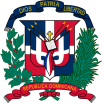 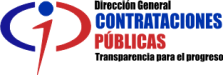 OFICINA DE INGENIEROS SUPERVISORES DE OBRAS DEL ESTADO“AÑO DEL FOMENTO DE LAS EXPORTACIONES”Unidad Operativa de Compras y ContratacionesFORMULARIO DE INSCRIPCION Procedimiento de Licitación Pública Nacional, OISOE-LPN-006-2019.Firmado por_______________________________________DATOS DEL OFERENTE:Persona física:Persona MoralConsorcioNombre del oferenteEmpresas que conforman el consorcio. Nombre del representante legal.Cédula RNC.Teléfono Correo electrónicoDirecciónMediante el presente formulario, manifestamos nuestro interés de participar en el proceso de Licitación Pública Nacional, OISOE-LPN-006-2019, para la contratación de la “CONSTRUCCION DE LA PRIMERA (1RA.) ETAPA DE LA CIUDAD UNIVERSITARIA CURHAMA (CENTRO UNIVERSITARIO REGIONAL UASD-HATO MAYOR)”.